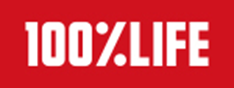 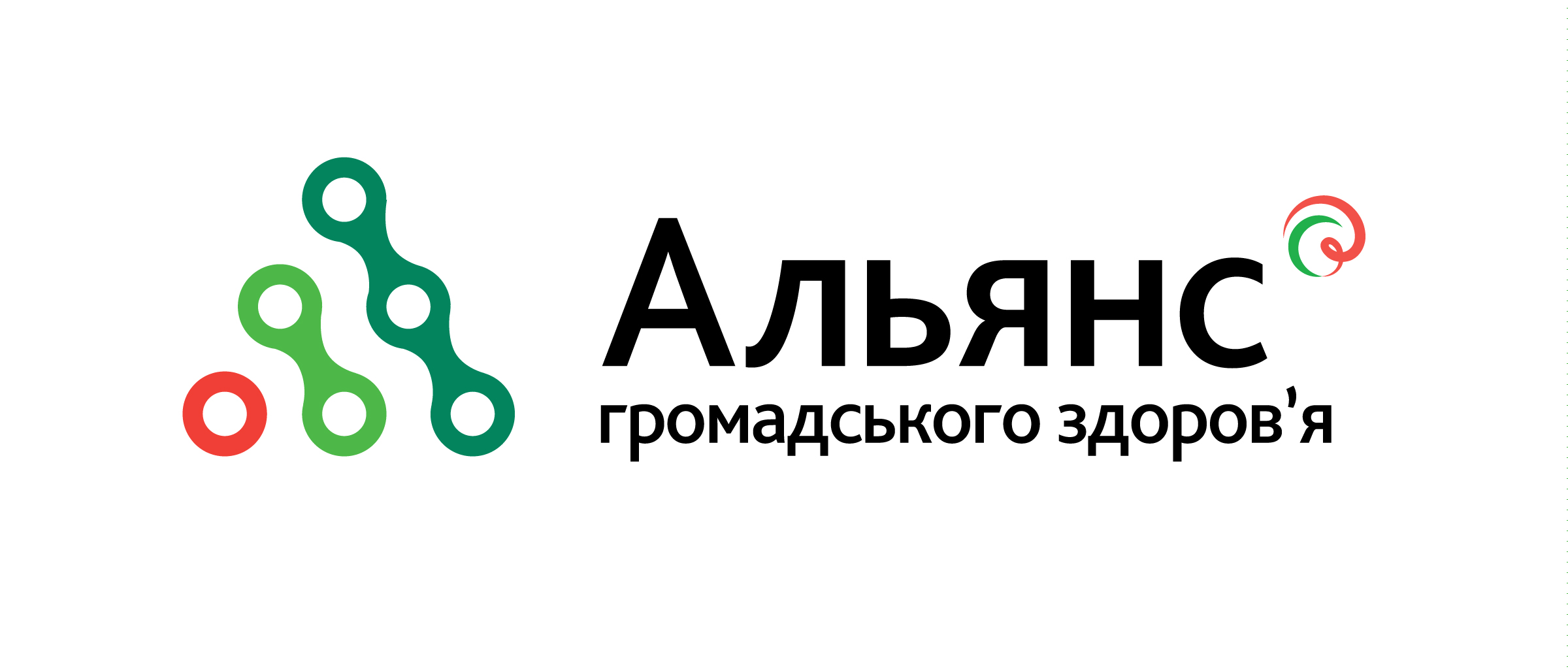 Благодійна організація «Всеукраїнська мережа людей, які живуть з ВІЛ/СНІД» таМіжнародний благодійний фонд «Альянс громадського здоров’я»оголошують відкритий конкурс проектів з надання базового пакету послуг профілактики серед ЧСЧ  м. Кривий Ріг та  Криворізького району Дніпропетровської області.м. Київ	                                                                                                      09.11.2018р.Конкурс оголошується в рамках проекту «Зменшення тягаря туберкульозу та ВІЛ-інфекції через створення загального доступу до своєчасної та якісної діагностики та лікування туберкульозу і його резистентних форм, розширення доказової профілактики, діагностики та лікування ВІЛ-інфекції, та створення стійких та життєздатних систем охорони здоров’я», що реалізується за фінансової підтримки Глобального фонду для боротьби з СНІДом, туберкульозом та малярією. Пріоритетами конкурсу є досягнення  Цілей: підвищення та посилення обґрунтованої профілактики, діагностики та ефективного лікування ВІЛ, орієнтованих на досягнення цілей 90-90-90досягнення своєчасного, якісного та орієнтованого на пацієнта лікування чутливого туберкульозу та туберкульозу з лікарською стійкістю;побудова життєздатних і стійких систем охорони здоров'я.Особливістю конкурсу є формування та підтримка континууму надання ВІЛ/ТБ-сервісів для клієнтів проектів та наявність результатів ефективного лікування ВІЛ-інфекції, туберкульозу та запровадження замісної підтримуючої терапії.Предметом конкурсу є Заявка, яка повністю відповідає вимогам цього оголошення.Метою конкурсу є визначення організацій, які здійснюватимуть діяльність за програмним компонентом/програмними компонентами:Компоненти Міжнародного благодійного фонду «Альянс громадського здоров’я»Благодійна допомога за результатами конкурсу буде надаватися у національній валюті України – гривні.Аплікант може подавати заявку на один або декілька програмних компонентів одночасно.Умови участі в конкурсіДо участі в конкурсі запрошуються неприбуткові державні та недержавні організації, які мають відповідний досвід роботи у сфері протидії епідемії ВІЛ/СНІД і ТБ та досвід роботи з уразливими групами та відповідають наступним вимогам:є офіційно зареєстрованими дієздатними юридичними особами за чинним законодавством України;мають необхідний обсяг право- та дієздатності для того, щоб: а) самостійно здійснювати права власника щодо належного майна; б) виконувати запропонований проект у повному обсязі; в) укласти договір з Організаторами конкурсу.Не допускатимуться до участі в конкурсі організації, у яких на час подання проекту наявні незакриті/невирішені скарги, позови, розслідування, інші факти, що можуть загрожувати або негативно вплинути на спроможність організації виконувати проект, якщо про зазначені факти відомо Організаторам конкурсу. Також не допускаються до участі в конкурсі організації, які на час подання проекту перебувають в стані реорганізації. Організації повинні надати підтвердження наявного доступу до уразливих груп,  досвіду роботи з ними та підтвердження взаємодії у вигляді листа-підтримки від лікувального закладу.Опис програмного компонентуПрограмний компонент Міжнародного благодійного фонду «Альянс громадського здоров’я»Програмний компонент: 9А. Надання базового пакету послуг профілактики для ЧСЧ на базі вуличних та стаціонарних пунктів, аутріч-маршрутів, мобільних амбулаторій (МА). Завдання: забезпечити безперебійний доступ ЧСЧ до комплексного пакету послуг профілактики ВІЛ, ТБ, гепатиту В,С, сифілісу, раннього виявлення ВІЛ-інфекції, ТБ та сприяння у взятті під медичний нагляд та початку антиретровірусної терапії.Термін реалізації:  01.01.2019 р. – 30.06.2019 рокуЦільова група: Чоловіки, які мають секс з чоловіками (ЧСЧ). При написанні заявки необхідно орієнтуватися на такі підгрупи ЧСЧ: ЧСЧ – споживачі ін’єкційних наркотиків, чоловіки – працівники секс-індустрії, ЧСЧ у малих містах і селах. При роботі з вищезазначеними підгрупами особлива увага приділятиметься підліткам, молоді і ЧСЧ середнього віку (45+).При написанні заявки кожна організація повинна внести детальний опис, яким чином вона буде виходити на максимальне залучення в проект та надання відповідного консультування для такої  уразливої  підкатегорії як ЧСЧ, які мають низький дохід та надають сексуальні послуги за гроші чи іншу винагороду.Географія реалізації діяльності:  м. Кривий Ріг, Криворізький район Дніпропетровської області.Охоплення: показник піврічного охоплення за компонентом, який виноситься на конкурс – 1400 клієнтів.Фінансування:  на перше півріччя 2019 року  складає 381 164 грн.Основні види діяльності: діяльність Проекту за цим компонентом має бути спрямована на надання базового пакету послуг, який включає заходи, що важливі для досягнення цілей «90-90-90-90». Він доповнює зусилля з охоплення та утримання клієнтів, надання засобів профілактики, консультування, асистованого тестування, направлення ВІЛ-позитивних ЧСЧ, виявлених за допомогою швидкого тесту, на діагностику, взяття під медичний нагляд та АРВ-лікування.Консультування соціального/аутріч працівника. Послуга передбачає надання якісного консультування ЧСЧ з метою формування безпечної статевої поведінки, мотивування до тестування на ВІЛ, сифіліс, гепатити В і С скринінг на ТБ. Мінімальний перелік тем, яким повинен володіти кожен соціальний/аутріч-працівник при консультуванні ЧСЧ: Визначення приналежності клієнта до категорії ЧСЧ.Оцінка здоров'я та потреб, пов'язаних із ризикованою сексуальною поведінкою (у т.ч. питання хімсексу, зменшення шкоди від вживання хімічних речовин та з питань надання екстреної домедичної та медичної допомоги для ЧСЧ у випадках передозування наркотичними та іншими препаратами).Формування у ЧСЧ прихильності до регулярного отримання послуг проекту, навичок безпечної сексуальної поведінки. Оцінка необхідності тестування на ВІЛ, гепатити В та С, сифіліс, мотивація до тестування.Профілактика гепатитів та ІПСШ.Індивідуальне, парне та групове консультування з питань статевого здоров'я та попередження насильства в парі. Переваги диспансерного обліку та раннього початку АРТ для ВІЛ-позитивних осіб.Інформація про туберкульоз та профілактику захворювання.Інформування про доступні послуги НУО, партнерських НУО та державних установ.Переадресація клієнтів на консультації до фахівців медичної та немедичною сфери;Он-лайн консультування через соціальні мережі, сайти знайомств та мобільні додатки для смартфонівКонсультування з питань прав людини. Розповсюдження засобів профілактики та ІОМ.Послуга передбачає:Видачу презервативів, лубрикантів.Надання інформаційно-освітніх матеріалів (ІОМ). Переадресацію ЧСЧ, які вживають наркотики ін’єкційним шляхом, до програм обміну голок і шприців (ПОШ) в рамках діючих в регіоні проектів для СІН.Діяльність включає в себе крім інформування/консультування внесення інформації про надані ЧСЧ послуги в щоденні відомості соціального/аутріч-працівника.Розрахунок річної кількості ТМЦ для проектів здійснюється на основі таких затверджених квот на 1 клієнта на півріччя:Допомога соціального/аутріч працівника клієнту в проходженні тестування на ВІЛ.Індикатори: 69% охоплених ЧСЧ отримали послугу асистованого тестування на ВІЛ-інфекцію протягом півріччя.При наданні послуги необхідно орієнтуватися на тестування нових ЧСЧ, серед яких вищий рівень виявлення ВІЛ-інфекції ніж серед ЧСЧ, які вже давно отримують послуги проекту профілактики. Послуга розрахована в середньому на 30 хвилин на 1 клієнта та передбачає: Консультування перед проведенням тестування, оцінку потреби в тестуванні ЧСЧ та його персональних ризиків щодо інфікування ВІЛ, роз'яснення процедури;Асистоване тестування з використанням швидкого тесту на ВІЛ;Консультація під час очікування результату;Інтерпретація та обговорення результатів тесту;Консультування за результатом проведеного тесту;Мотиваційне консультування ЧСЧ, які отримали позитивний результат швидкого тесту на ВІЛ, спрямоване на залучення до проекту:ЧСЧ, з якими практикувалось спільне вживання наркотиків на отримання послуги асистованого тестування,статевих партнерів на отримання консультування, асистованого тестування чи самотестування.Виділений час також включає заповнення щоденної відомості реєстрації результатів тестування та інших необхідних документів безпосередньо під час їх надання.Допомога соціального/аутріч-працівника клієнту в проходженні тестування на ІПСШ: сифіліс, гепатити В і С. Індикатори: 15% ЧСЧ проекту, які отримали послугу асистованого тестування на гепатит С, В та сифіліс протягом півріччя. Послуга розрахована в середньому на 30 хвилин на 1 клієнта та передбачає: Оцінку ризиків інфікування ІПСШ: сифілісом, гепатитами В і С. Консультування щодо ІПСШ: сифілісу, гепатитів В і С , безпечної поведінки для їх запобігання.Інформування про ЛПУ, де можна пройти діагностику та лікування ІПСШ: сифілісу, гепатитів В і С сучасними препаратами.Роз'яснення процедури тестування; проведення асистованого тестування з використанням швидких тестів на сифіліс, гепатит В і С, інтерпретацію результату тесту, консультування після тесту. В разі позитивного результату – надання інформації про наявні проекти та послуги, переадресація до медичних закладів для подальшої діагностики та отримання лікування.Виділений час також включає заповнення щоденної відомості реєстрації результатів тестування клієнтами на ВІЛ, ІПСШ, гепатити та інших необхідних документів.Рання діагностика туберкульозу.Індикатори: не менше 90% ЧСЧ проекту пройшли скринінг-анкетування на туберкульоз.Послуга соціального/аутріч працівника з ранньої діагностики туберкульозу серед ЧСЧ має включати такі основні елементи:первинне скринінг-опитування на ТБ (з розрахунку в середньому 5 хвилин на 1 клієнта);у разі виявлення симптомів захворювання, мотивування та перенаправлення клієнта в ЛПЗ для діагностики;надання консультації щодо профілактики ТБ у разі негативного результату скринінгу.Навігація клієнта з позитивним результатом швидкого тесту на ВІЛ соціальним/аутріч працівником.Індикатори: не менше 86% ЧСЧ, з позитивним результатом швидкого тесту на ВІЛ, стали під медичний нагляд. З метою покращення взяття під медичний нагляд та раннього початку АРТ має надаватись послуга з навігації клієнта з позитивним результатом швидкого тесту на ВІЛ, яка передбачає:Мотиваційне консультування осіб з позитивним результатом швидкого тесту на ВІЛ спрямоване на звернення клієнта до кабінету Довіри/СНІД-центру для дообстеження, встановлення під медичний  нагляд та раннього початку АРТ;Налагодження довірливих стосунків із клієнтом, який отримав позитивний результат швидкого тесту на ВІЛ, обмін контактною інформацією для подальшої взаємодії та допомоги клієнту при проходженні підтверджуючого тестування, становлення під медичний нагляд та початку АРТ.Надання супроводу/організація процесу супроводу в кабінет Довіри;Ведення форми навігації клієнтів з контролю проходження етапів від діагностики ВІЛ-інфекції до початку АРТ по нововиявленим ВІЛ+ клієнтам.         З метою покращення показника каскаду ВІЛ-інфекції, НУО має передбачити в бюджеті проекту виплату додаткових індивідуальних винагород соціальному чи аутріч-працівнику (механізм виплати: додатковий гонорар або премія до зарплати), як визначення цінності досягнення наступного результату:  доведення вперше виявленого клієнта з позитивним результатом швидкого тесту на ВІЛ  до взяття під медичний нагляд;призначення клієнту АРТ.Підтвердженням обґрунтованості виплат за вищезазначений результат є наявність наступного пакету документів: заповнений та підписаний Лист-прохання щодо здійснення виплати додаткової винагороди соціальним працівникам за успішні результати навігації клієнтів за минулий місяць, підписаний та завізований керівником проекту, за встановленим зразком. для виплати 1: копії талонів №1 (крім талонів, які містять відмітку лікаря «вже перебуває під медичним наглядом у ЗОЗ»*),  №2 та №3.для виплати 2: копії талонів №4.*Клієнти, у талонах яких міститься відмітка лікаря «вже перебуває під медичним наглядом у ЗОЗ», не рахуються як такі, що взяті під медичний нагляд в рамках навігації соціального працівника та по них заборонено проводити Виплати 1.Всі талони мають бути завірені підписом, печаткою лікаря та зазначенням його П.І.Б.В описовій частині заявки має бути чітко прописано: загальну суму виплати (розмір  має бути адекватним, обґрунтованим та відповідати наявному бюджету проектного напрямку, максимальна сума якого формується за принципом: «річне охоплення * вартість одного клієнта»); механізм контролю виплат (зокрема, хто із персоналу контролюватиме облік наданих клієнтам вищезазначених послуг соціальними/аутріч-працівниками та як проводитимуться виплати), а в  бюджеті заявки по кожному компоненту (напрямку) одним рядком прописується розрахунок загальної суми таких виплат (оціночне річне число клієнтів, у яких буде вперше виявлено позитивний результат швидкого тесту на ВІЛ та доведено до взяття під медичний нагляд та АРТ в рамках навігації * розмір визначеної НУО за це виплати).Проведення статевими партнерами ЧСЧ самотестування швидкими тестами на ВІЛ-інфекцію Індикатори 2018: До 7% охоплених ЧСЧ залучили своїх статевих партнерів до самотестування протягом півроку.Діяльність із самотестування статевих партнерів ЧСЧ має передбачати таке:консультування ЧСЧ і визначення необхідності в самотестуванні статевого партнера;мотиваційне консультування ЧСЧ із позитивним результатом швидкого тесту на ВІЛ, спрямоване на запрошення в НУО статевого партнера для отримання послуги консультування, подальшого самотестування або переадресації в кабінет Довіри;видача для ЧСЧ тестів для подальшого самотестування їх статевих партнерів;видача листівки щодо порядку проведення самотестування, із зазначенням контактів установ, он-лайн ресурсів, куди можна звернутися для отримання інформації щодо інтерпретації результату швидкого тесту, отримання кризового консультування в разі позитивного результату, послідуючу підтримку та переадресацію до ЛПУ.Особливі умови: При написанні проектної заявки та підготовці бюджету за цим компонентом повинно бути обов’язково враховано наступне:при плануванні кількості працівників дотримано умов, зазначених у Рекомендаціях із розрахунку ключового персоналу проектів профілактики та взято за основу Перелік  основних обов'язків/послуг персоналу, які додаються до конкурсного оголошення.Дозволено закупівлю лише тих товарів, які зазначені у Списку медикаментів, мазей, антисептичних засобів та товарів медичного призначення, які можуть закуповуватись НУО в рамках проектів профілактики в 2019 р.Оплата праці/винагороди соціальним/аутріч-працівникам, старшим соціальним працівникам, керівникам напрямку/проекту складається із двох складових: постійної виплати (70%) та бонусної виплати (30%) та має бути відображена в бюджеті проекту двома окремими рядками по кожному працівнику. Бонусна частина  виплачується в залежності від показника верифікації (оцінки) роботи пунктів надання послуг за компонентом. Передбачити в робочому плані проекту проведення Інструктажу працівників проекту  щодо профілактики інфікування збудниками ВІЛ-інфекції, гепатитів, ІПСШ перед початком роботи проекту (в термін з 02 по 04 січня 2019 р.) та перед початком роботи новоприйнятих  працівників. Факт проведення інструктажу має буди відповідно задокументований із зазначенням підписів осіб, які його пройшли.Разом із заявкою подається Графік роботи пунктів надання послуг на перше півріччя 2019 року. Графік надається окремим файлом «Графік роботи для заявки на 2019 рік» разом із повним пакетом проектної заявки.Загальна інформація щодо проведення конкурсуКонкурс проводиться у один етап: конкурс повних проектних Заявок (далі-Заявок).  Аплікант має подати на Конкурс наступний пакет документів.Проектну заявку, що складається з:Описової частини проектуБюджету (мають бути заповнені усі закладки)Детального робочого плану Таблиці персоналу проекту Таблиці індикаторів проекту Списку товарів медичного призначення (якщо планується їх закупівля)Документи, що вказані в розділі «Особливі умови» опису програмних компонентів.Правоустановчі документи:Статут організації або Опис з ЄДР про реєстрацію СтатутуВитяг з єдиного державного реєстру юридичних осіб, фізичних осіб-підприємців та громадських формувань  (отриманий не пізніше 10 календарних днів до моменту його подання)	Протокол та Наказ на призначення керівника організації, Рішення про присвоєння Організації  ознаки неприбутковості.* Організатори Конкурсу можуть додатково запросити інші документи, які  учасники Конкурсу мають надати на запит.  Формат тексту проектної заявки – шрифт Tahoma, розмір 11. Максимальна кількість сторінок проектної Заявки не повинна перевищувати 40 сторінок. Назва файлу повинна містити: назву організації/область/дату. Розгляд та оцінку поданих від організацій-заявників Заявок проводять Експертно-відбіркові комісії. Під час розгляду проводиться оцінка спроможності організацій щодо охоплення представників груп ризику в регіоні, виконання індикаторів у попередніх періодах, частки адміністративних видатків у всіх видатках, можливого конфлікту інтересів та аналіз реалістичності ставок заробітної плати та консультаційних послуг, що сплачуватимуться Заявником окремим працівникам або консультантам, зазначеним в заявці.Цілі з охоплення можуть бути відкориговані в залежності від результатів проведеного національного конкурсу. Очікувані результати та їхні значення, наведені в даному оголошенні можуть бути змінені/доповнені Організатором конкурсу з урахуванням особливостей підтриманих проектних пропозицій.До нових Заявників-переможців конкурсу, з якими немає позитивного досвіду співпраці в формі надання гранту за останні три роки, можуть бути проведені премоніторингові візити для оцінки їх спроможності.Календарний план конкурсуПодача Заявки здійснюється через мережу Інтернет за допомогою відповідного веб-інтерфейсу на сайті.Кодова назва Вашої Програми (розділ «Дані про проекти» на сайті подачі заявок)- GF_2018_13.Для того, щоб подати Заявку через мережу Інтернет, Вам необхідно надіслати офіційний лист з печаткою організації та підписом керівника, зазначивши уповноважених осіб, які матимуть доступ до Вашого профілю на сайті подачі заявок, із обов’язковим зазначенням їх контактних даних: електронної адреси й телефону. Лист у відсканованому вигляді необхідно надіслати на адресу  technical_support@network.org.ua для отримання прав доступу на сайт подачі заявок, у відповідь на який Ви отримаєте Ваш персональний логін, пароль, посилання на сайт. За посиланням на сайт Ви зможете знайти інструкцію щодо користування базою подачі заявок. Уважно ознайомтеся з інструкцією з метою уникнення ситуації, коли Ваша заявка не буде зареєстрована в конкурсі у зв’язку з її неправильним поданням на сайті. Просимо взяти до уваги, що можливість вносити зміни на сайті у Вас буде до 13:00 21.11.2018 – кінцевого терміну подачі Заявок. Після вказаного терміну Ваш логін та пароль будуть анульовані і внесення будь-яких змін буде неможливе. Питання щодо технічної роботи з сайтом подачі заявок  надсилати на електронну адресу technical_support@network.org.ua . Запити щодо роз’яснення порядку подачі заявки та заповнення документів Заявки повинні надсилатись у письмовому вигляді на електронну адресу applicants@network.org.ua . Відповіді надаються на письмові запити, отримані не пізніше  19.11.2018.Умови щодо фінансуванняУчасник конкурсу, поданням проектної заявки на конкурс: Гарантує відсутність вже отриманого або очікуваного фінансування від інших донорів на цілі та завдання, які визначені поданою заявкою та включені в її бюджет;Гарантує, що бюджет  поданої заявки складено з урахуванням справедливого та обґрунтованого розподілу часток фінансування між донорами. Гарантує, що у разі підтримки поданої Заявки Організаторами конкурсу Заявник до укладання з Організаторами конкурсу правочину про надання благодійної допомоги отримає від усіх своїх інших донорів, з якими вже укладені або планується укладення правочинів про отримання фінансування на 2019 рік, офіційну відповідь про можливість або неможливість надання Заявником Організаторам конкурсу, Місцевому Агенту Фонду (МАФ) або іншим уповноваженим представникам Глобального фонду для боротьби зі СНІДом, туберкульозом та малярією детальної інформації про всі кошти, які Набувач від них отримує або отримуватиме з метою запобігання ризику подвійного фінансування окремих ліній Бюджету та/або діяльності, передбаченої Проектом.Якщо передбачена Заявкою діяльність фінансується іншими донорами, учасник конкурсу має подати бюджет, що відповідає наступним принципам: а) має бути виключена діяльність за проектом, що вже отримала фінансування від іншого донора (за винятком розширення обсягу такої діяльності, при цьому додаткова діяльність/розширення діяльності є потрібною та обґрунтованою, буде доповнювати вже існуючу діяльність, не передбачатиме дублювання діяльності та фінансування, не допускатиме необґрунтованих витрат); б) розподіл часток фінансування діяльності учасника конкурсу між донорами є прозорим, справедливим та обґрунтованим.У випадку, якщо проектною пропозицією передбачається здійснення діяльності, що вимагає отримання ліцензії, учасник конкурсу має надати відповідну ліцензію або попередню угоду з організацією, що має відповідну ліцензію та буде виконувати зазначену діяльність.Інші умови До участі у конкурсі допускаються лише Заявки, які повністю відповідають умовам конкурсу. Відповідність Заявок умовам конкурсу Організатори конкурсу визначають на власний розсуд.Оцінювання  поданих заявок буде проводитись Організаторами конкурсу на власний розсуд, виходячи з власного бачення мети, цілей та завдань конкурсу. Винагородою переможцеві конкурсу буде укладення правочину про надання цільової благодійної допомоги з Організаторами конкурсу на умовах, викладених у Заявці учасника, з урахуванням зауважень Експертно-відбіркової комісії та Організаторів конкурсу.Відповідальність Організаторів конкурсу не виходить за межі винагороди, визначеної умовами конкурсу.Організатори конкурсу не несуть відповідальності за неможливість контакту з учасником конкурсу, якщо будь-яка інформація про учасника конкурсу повідомлена неправильно. Учасник несе особисту відповідальність за достовірність наданої ним інформації.У випадку виникнення ситуації, що припускає неоднозначне тлумачення умов конкурсу, та/або питань, не врегульованих умовами конкурсу, остаточне рішення приймається Організаторами конкурсу. Рішення Організаторів конкурсу є остаточним та оскарженню не підлягає.Участю у конкурсі та поданням  проектної заявки учасник підтверджує, що він ознайомлений з принципами та вимогами Глобального фонду для боротьби зі СНІДом, туберкульозом та малярією до набувачів коштів, викладеними у Кодексі поведінки для набувачів, який знаходиться у вільному доступі на веб-сайті Глобального фонду https://www.theglobalfund.org/media/6011/corporate_codeofconductforrecipients_policy_en.pdf - англійською мовою, та переклад російською мовою - https://www.theglobalfund.org/media/6014/corporate_codeofconductforrecipients_policy_ru.pdfі зобов’язується їх дотримуватись.Спеціальні вимоги донора коштів (Глобального фонду для боротьби зі СНІДом, туберкульозом та малярією)Глобальним фондом для боротьби зі СНІДом, туберкульозом та малярією (далі - ГФ), донором коштів Організаторів конкурсу, встановлено обмеження щодо зайнятості працівників та консультантів у проектах, які оплачуються за рахунок коштів ГФ:обмеження щодо зайнятості працівників (осіб, які залучаються на підставі трудових договорів/контрактів):Допускається не більше 100% зайнятості працівника учасника конкурсу, при визначенні зайнятості враховується залучення працівника до виконання проектів, які фінансуються за кошти ГФ та з інших джерел фінансування, в т.ч. донорські кошти, державне фінансування тощо. (Під 100% зайнятості розуміється 40-годинний робочий тиждень.)консультанти за цивільно- правовими договорами залучаються на наступних умовах оплати їх послуг:за певний час надання послуг (погодинна оплата);за певний обсяг наданих послуг/виконаних робіт (наприклад, за одну сторінку перекладу, за одного залученого клієнта тощо). обмеження щодо оплати консультантів:погодинна оплата – допускається оплата не більше 40 годин на тиждень, беручи до уваги виплати за кошти Глобального фонду для боротьби зі СНІДом, туберкульозом та малярією та з інших джерел фінансування, в т.ч. донорські кошти, державне фінансування тощо;оплата за певний обсяг наданих послуг/виконаних робіт – без обмежень, з урахуванням ставок для оплати таких консультантів, які передбачені бюджетом проекту.Виконавці проекту можуть бути залучені лише за однією формою взаємовідносин, або як працівник на підставі трудового договору/контракту, або як консультант на підставі договору ЦПХ. Організатори конкурсу повідомляють, що зазначені вимоги не обмежують право працівників та консультантів учасника конкурсу бути залученими до проектів, які фінансуються іншими донорами. Встановлюються лише спеціальні обмеження на оплату праці та послуг консультантів за кошти Глобального фонду для боротьби зі СНІДом, туберкульозом та малярією.Вартість адміністративних та офісних витрат (в тому числі зарплат адміністративного персоналу) не повинна перевищувати 25% запитуваного бюджету на надання послуг.Обмеження щодо товарів медичного призначенняУ разі, якщо закупівля товарів медичного призначення є необхідною та достатньо обґрунтованою, необхідно вибирати лише товари, які зазначені у списку товарів медичного призначення, дозволених до закупівлі у рамках Гранту ГФ. Список поданий в додатку до Оголошення.Вимоги щодо додаткових надбавок (стимуляцій) та винагороди за отримання ефективного результату лікування медичним працівникамУ деяких випадках (з огляду різниці у рівні оплати праці на національному ринку праці, зокрема, у сфері бюджетного сектору) можуть бути проведені додаткові надбавки (стимуляції) для підвищення рівня зарплати працівниками проекту, задіяним у сфері бюджетного сектору (зокрема сектору охорони здоров’я) та виплати додаткової винагороди за отримання ефективного результату лікування працівникам бюджетного сектору (зокрема, сектору системи охорони здоров’я), задіяним у виконанні програм Глобального Фонду.  Додаткові надбавки можуть бути виплачені управлінському персоналу, медичним працівникам або іншим працівникам, що працюють в національному секторі охорони здоров'я, з метою утримання необхідного кваліфікованого персоналу та не повинні перевищувати 25% заробітної плати. Виплата додаткової винагороди можлива виключно за отримання  результату лікування. Як приклад, винагорода може бути виплачена медичним працівникам, пацієнти яких досягли стійкої прихильності до лікування упродовж 3 місяців. Виплата додаткових винагород за отримання результатів лікування також повинна бути пов’язана з якістю надання медичних послуг, тобто повинна виплачуватися лише за умови надання медичним персоналом якісних послуг. З огляду на цілі цього Конкурсу, зокрема, досягнення ефективного результату якісного лікування ВІЛ /ТБ може бути виплачена додаткова винагорода за отримання ефективного результату лікування.	Виплата додаткової винагороди за отримання ефективного результату лікування в усіх випадках повинна мати чіткий зв’язок з досягненням результату діяльності, яка направлена на досягнення програмних цілей проекту Глобального Фонду. Як приклад, винагорода може бути виплачена медичним працівникам, пацієнти яких досягли стійкої прихильності до лікування упродовж 3 місяців.Виплата додаткових винагород за отримання результатів лікування також повинна бути пов’язана з якістю надання медичних послуг, тобто повинна виплачуватися лише за умови надання медичним персоналом якісних послуг.При розробці бюджету Заявки врахування зазначених обмежень є обов’язковим. Організатори конкурсу залишають за собою право на внесення змін до бюджету з метою дотримання зазначених вище спеціальних вимог донора коштів, у тому числі зменшення ставок оплати працівників та консультантів. Санкція за недотримання спеціальних вимог: з переможцями конкурсу буде укладено відповідні угоди про надання грантів, які передбачають, що невиконання зазначених вимог є істотним порушенням угоди та призводить до визнання коштів, витрачених з порушенням, витраченими нецільовим чином. Захист персональних данихУ випадку, якщо Заявка містить персональні дані у розумінні Закону України «Про захист персональних даних» № 2297-VI від 01.06.2010р., учасник конкурсу зобов’язується забезпечити отримання письмової згоди на збирання, зберігання, поширення та використання інформації про фізичних осіб у осіб, які зазначені у Заявці, як це передбачено Законом України «Про інформацію», а також отримати від таких фізичних осіб згоду на обробку персональних даних. При цьому така згода має містити вичерпну інформацію, яка  передбачена Законом України «Про захист персональних даних».Поданням Заявки учасник конкурсу, діючи добровільно, законно, усвідомлено, маючи всі необхідні права та повноваження, надає Організаторам конкурсу згоду на обробку даних (персональних та/або ідентифікуючих), а також персональних даних суб’єктів персональних даних, що передаються/повідомляються  учасником конкурсу у Заявці. Організаторами конкурсу включено персональні та ідентифікуючі дані учасників конкурсу до відповідних баз персональних даних Організаторів конкурсу. Метою обробки даних учасника конкурсу є забезпечення реалізації відносин, що виникають між Організаторами конкурсу та учасником конкурсу відповідно до цього оголошення та у зв’язку із ним, відносин у сфері господарської та інформаційної діяльності, а також будь-яких інших відносин, що виникають в процесі та/або у зв'язку із оголошенням конкурсу/участю у ньому та вимагають обробки відповідних даних, в тому числі внаслідок виконання обов'язків, встановлених чинним законодавством (включаючи виконання законних вимог органів та посадових осіб державної влади та місцевого самоврядування). Участю у конкурсі учасник підтверджує, що йому надано всю необхідну та належну інформацію, що стосується, в тому числі, але не обмежуючись, мети обробки персональних даних, баз персональних даних Організаторів конкурсу, до яких включено дані учасника конкурсу, їх володільців та розпорядників, способів захисту персональних даних. Участю у конкурсі учасник також підтверджує та гарантує, що йому повідомлено про права суб’єктів персональних даних, передбачені  ст. 8 Закону України «Про захист персональних даних» № 2297-VI від 01.06.2010р.Звертаємо Вашу увагу!Організатори конкурсу не несуть відповідальності за роботу Інтернету, будь-які помилки, внаслідок яких документи проектної пропозиції не завантажились, були загублені чи пошкоджені, у випадку виникнення форс-мажорних обставин. Порушення інструкції щодо роботи з сайтом для подання Заявок може призвести до неправильного подання Заявки, а, відповідно, до її дискваліфікації.Про результати конкурсу учасники будуть повідомлені письмово (електронною поштою) до 19.12.2018 включно.Благодійна допомога не надаватиметься прибутковим організаціям, політичним партіям та фізичним особам.Матеріали, подані на конкурс, не рецензуються.Причини відмови у підтримці проектної пропозиції не повідомляються.Рішення щодо обрання виконавчих партнерів оскарженню не підлягають.Учасник несе особисту відповідальність за достовірність наданої ним інформації.Участь у конкурсі є підтвердженням погодження учасника з усіма умовами конкурсу та його зобов’язаннями належно їх виконувати.Бажаємо Вам успіху!Номер програмного компонентуНазва  програмного компонентуОдиниці розрахунку Вартість, гривня9 АНадання базового пакету послуг профілактики для ЧСЧ  на базі вуличних та стаціонарних пунктів, аутріч-маршрутів, мобільних амбулаторій (МА)клієнт272,26РегіониПрезервативиЛубрикантиДля всіх регіонів України25 шт.12 шт.Етапи конкурсуДата/періодОголошення відкритого конкурсу09.11.2018Надання технічних консультацій щодо заповнення Повної заявки19.11.2018Кінцевий термін подання Повних заявок21.11.2018 (до 13.00)Приймальна комісія23.11.2018Експертно-відбіркові комісії (ЕВК) 03.12.1018 – 11.12.2018Рада директорів Основних Реципієнтів 12.12.2018 – 14.12.2018Повідомлення результатів конкурсу НУО 19.12.2018Премоніторинг/рекомендації НУО19.12.2018 – 26.12.2018Підписання Угоди про надання гранту20.01.2019